МІНІСТЕРСТВО ВНУТРІШНІХ СПРАВ УКРАЇНИХарківський національний університет внутрішніх справСумська філіяКафедра юридичних дисциплінТЕКСТ ЛЕКЦІЇнавчальної дисципліни «Тактико-спеціальна підготовка»вибіркових компонент освітньої програми першого (бакалаврського) рівня вищої освіти262 Правоохоронна діяльність (поліцейські)за темою - «Основи тактики патрулювання. Тактика зупинення                       транспортного засобу»Харків 2022Розглянуто на засіданні кафедри юридичних дисциплін Сумської філії Харківського національного університету внутрішніх справ (Протокол від 21.07.2022 №1)Розробники: Викладач кафедри юридичних дисциплін Сумської філії Харківського національного університету внутрішніх справ Єлшанський О. О.Викладач кафедри юридичних дисциплін Сумської філії Харківського національного університету внутрішніх справ Кодак Е. Ю.Викладач кафедри юридичних дисциплін Сумської філії Харківського національного університету внутрішніх справ Семеноженко В. М.Викладач кафедри юридичних дисциплін Сумської філії Харківського національного університету внутрішніх справ Душка С. В.Викладач кафедри юридичних дисциплін Сумської філії Харківського національного університету внутрішніх справ Волков Д.П.Викладач кафедри юридичних дисциплін Сумської філії Харківського національного університету внутрішніх справ Підойма М. М.Викладач кафедри юридичних дисциплін Сумської філії Харківського національного університету внутрішніх справ Федченко К. А. Рецензенти:1. Декан факультету № 3 Харківського національного університету внутрішніх справ, доктор юридичних наук, доцент, Заслужений тренер України, підполковник поліції Моргунов О. А.2. Начальник управління патрульної поліції в місті Суми Калюжний О. О.План лекціїДії поліцейського під час зупинка транспортного засобу. Невідомий, середній та високий рівень ризику.Література:Основна:1.	Дисциплінарний статут Національної поліції України від 15.03.2018 року № 2337-VIII. URL: https://zakon.rada.gov.ua/laws/show/2337-19 (дата звернення: 24.08.2021)2.	Закон України «Про Національну поліцію» від 02.07.2015 № 580-VIII з останніми змінами. https://zakon.rada.gov.ua/laws/show/580-19 (дата звернення: 24.08.2021)3.	Закон   України    Про   Національну   гвардію   України    № 876-VII від 13.03.2014 року. URL: https://zakon.rada.gov.ua/laws/show/876-18 (дата звернення: 24.08.2021)4.	Кодекс України про адміністративні правопорушення № 2747-VIII з останніми змінами від 06.06.2019 року. URL: https://zakon.rada.gov.ua/laws/show/2747-19 (дата звернення: 24.08.2021)5.	Конституція України № 2680-VIII з останніми змінами від 07.02.2019 року. URL:	https://zakon.rada.gov.ua/laws/show/254%D0%BA/96-%D0%B2%D1%80 (дата звернення: 24.08.2021)6.	Кримінальний кодекс України № 2747-VIII з останніми змінами від 06.06.2019 року. URL: https://zakon.rada.gov.ua/laws/show/2341-14/card2#Card (дата звернення: 24.08.2021)7.	Кримінальний процесуальний кодекс України № 2599-VIII з останніми змінами від 18.10.2018 року. URL: https://ips.ligazakon.net/document/view/t124651 (дата звернення: 24.08.2021)8.	Наказ МВС України №1376 від 06.11.2015 року Про затвердження Інструкції з оформлення матеріалів про адміністративні правопорушення в органах поліції. URL: https://zakon.rada.gov.ua/laws/show/z1496-15 (дата звернення: 24.08.2021)9.	Наказ МВС України від 04.12.2017 року за №987 Про затвердження положення про підрозділи поліції особливого призначення. URL: https://zakon.rada.gov.ua/laws/show/z1565-17 (дата звернення: 24.08.2021)10.	Наказ МВС України від 11.11.2003 року № 1345-дск. Про затвердження настанови про дії органів, підрозділів внутрішніх справ, з’єднань, військових частин внутрішніх військ, вищих навчальних закладів МВС України з ліквідації масових заворушень.11.	Наказ МВС України від 16.05.2003 року № 496 Про вдосконалення організації і порядку проведення цільових оперативно-профілактичних операцій та комплексних оперативно-профілактичних відпрацювань.12.	Наказ МВС України від 9.10.2017 року №841-дск. Інструкція про організацію та порядок проведення поліцейських операцій з розшуку та затримання озброєних та інших осіб, які вчинили суспільно небезпечне діяння.13.	Наказ Міністерства внутрішніх справ України від 22.08.2016 № 859 Про затвердження Інструкції про порядок взаємодії між Державною службою України з надзвичайних ситуацій, Національною поліцією України та Національною гвардією України у сфері запобігання і реагування на надзвичайні ситуації, пожежі та небезпечні події. URL: https://zakon.rada.gov.ua/laws/show/z1254-16 (дата звернення: 24.08.2021)14.	Про затвердження Інструкції з організації діяльності чергової служби органів (підрозділів) Національної поліції України: Наказ МВС України від 25.05.2017 № 440. URL: https://zakon.rada.gov.ua/laws/show/z0750-17 (дата звернення: 24.08.2021)15.	Про затвердження Положення про функціональну підсистему забезпечення охорони громадського порядку та безпеки дорожнього руху єдиної державної системи запобігання і реагування на надзвичайні ситуації техногенного та природного характер: Наказ МВС України від 05.03.2009 року № 118. URL: http://search.ligazakon.ua/l_doc2.nsf/link1/MVS096.html (дата звернення: 24.08.2021)16.	Про затвердження Типового положення про управління організаційно- аналітичного забезпечення та оперативного реагування головних управлінь Національної поліції України в Автономній Республіці Крим та м. Севастополі, областях, м. Києві Наказ МВС України від 22.01.2016 № 39. https://zakon.rada.gov.ua/laws/show/z0216-16 (дата звернення: 24.08.2021)17.	Про Збройні Сили України: Закон України від 06 грудня 1991 р. URL: https://zakon.rada.gov.ua/laws/show/1934-12 (дата звернення: 24.08.2021)18.	Про ідентифікацію та декларування безпеки об'єктів підвищеної небезпеки: Постанова Кабінету Міністрів України від 11 липня 2002 р. № 956. URL: https://zakon.rada.gov.ua/laws/show/956-2002-%D0%BF (дата звернення: 24.08.2021)19.	Про оборону України: Закон України від 06 грудня 1991 р. URL: https://zakon.rada.gov.ua/laws/show/1932-12 (дата звернення: 24.08.2021)20.	Про оперативно-розшукову діяльність: Закон України від 18 лютого 1992 р. URL: https://zakon.rada.gov.ua/laws/show/2135-12 (дата звернення: 24.08.2021)21.	Про організацію діяльності органів внутрішніх справ України щодо протидії злочинам, пов’язаним з автотранспортом: Наказ МВС України від 10 жовтня 2006 р. № 1019 дск. URL: (дата звернення: 24.08.2021)22.	Про правовий режим воєнного стану: Закон України від 6 квітня 2000 року // URL: https://zakon.rada.gov.ua/laws/show/389-19 (дата звернення: 24.08.2021)23.	Про схвалення Концепції реалізації державної політики у сфері профілактики правопорушень на період до 2015 року: Розпорядження Кабінету Міністрів України від від 30 листопада 2011 р. № 1209-р // URL: https://zakon.rada.gov.ua/laws/show/1209-2011-%D1%80 (дата звернення: 24.08.2021)24.	Адміністративна діяльність органів поліції: підручник / за заг. ред. д- ра юрид. наук, доц. В. В. Сокуренка ; [О. І. Безпалова, О. В. Джафарова, В. А. Троян та ін. ; передм. В. В. Сокуренка] ; МВС України, Харків. нац. ун-т внутр. справ. Харків: ХНУВС. 2017. 432 с.25.	Бондаренко Я.Г.,. Прокопенко О.Ю, Сергієнко Д.В., Кущенко В.О. Тактична та тактико-спеціальна підготовка працівників Національної поліції України: навч. посіб. Харків: Харк. нац. ун-т внутр. справ. 2017. 308 с.26.	Військова топографія: Підручник / За ред. П.П. Ткачука, І.С. Тревого. Львів: Видавництво Львівської політехніки. 2011. 416 с.27.	Законодавство України про правоохоронні органи і діяльність суду [текст]: збірник офіційних текстів законів станом на 11 вересня 2012 року / Упоряд. Руснак Ю.І. К.: ЦУЛ. 2012. 602 с.28.	Пам’ятка випускника Харківського національного університету внутрішніх справ : за заг. ред. В.В. Сокуренка. / кол. авт.-:І.В.Клименко, Л.В.Васянович, Д.В.Швець та ін. МВС України, Харків. нац. ун-т внутр. справ. Харків, 2017. 96 с. URL: http://dspace.univd.edu.ua/xmlui/discover29.	Прокопенко О.Ю., Власенко І.В., Крєпакова М.Ю. Безпека життєдіяльності: навч. посіб. для працівників поліції. МВС України, Харк. нац. ун-т внутр. справ. Х.: ХНУВС. 2017. 364 с.30.	Спеціальна техніка : підручник. Львів : ЛьвДУВС, 2010. 356 с.31.	Тактико-спеціальна підготовка (тактика професійної діяльності) [Текст] : навч. посіб. / [Ю. Б. Оболенський та ін.] ; за заг. ред. Пєткова В. П. ; Кіровогр. юрид. ін-т Харк. нац. ун-ту внутр. справ. - К. : КНТ, 2010. - 341 с.32.	Тактико-спеціальна підготовка: навч. посіб. /[О.Г.Комісаров, А.О.Собакарь, Е.Ю.Соболь, О.С. Юнін та ін.]; Дніпропетровський державний університет внутрішніх справ. Дніпро: ДДУВС, 2017. 277 с.Інформаційні ресурси33.	Верховна Рада України. Офіційний веб-портал – http://rada.gov.ua/34.	Національна поліція. Офіційний веб-сайт – http://www.npu.gov.ua/uk/35.	Офіційний Інтернет сайт Уповноваженого Верховної Ради України з прав людини – http://www.ombudsman.gov.ua/1.	Дії поліцейського під час зупинка транспортного засобу.Підставами для зупинення транспортного засобу є:1) якщо водій порушив Правила дорожнього руху;2) якщо є очевидні ознаки, що свідчать про технічну несправність транспортного засобу;3) якщо є інформація, що свідчить про причетність водія або пасажирів транспортного засобу до вчинення дорожньо-транспортної пригоди, кримінального чи адміністративного правопорушення, або якщо є інформація, що свідчить про те, що транспортний засіб чи вантаж можуть бути об’єктом чи знаряддям учинення дорожньо-транспортної пригоди, кримінального чи адміністративного правопорушення;4) якщо транспортний засіб перебуває в розшуку;5) якщо необхідно здійснити опитування водія чи пасажирів про обставини вчинення дорожньо-транспортної пригоди, кримінального чи адміністративного правопорушення, свідками якого вони є або могли бути;6) якщо необхідно залучити водія транспортного засобу до надання допомоги іншим учасникам дорожнього руху або поліцейським або як свідка під час оформлення протоколів про адміністративні правопорушення чи матеріалів дорожньо-транспортних пригод;7) якщо уповноважений орган державної влади прийняв рішення про обмеження чи заборону руху;8) якщо спосіб закріплення вантажу на транспортному засобі створює небезпеку для інших учасників дорожнього руху;9) порушення порядку визначення і використання на транспортному засобі спеціальних світлових або звукових сигнальних пристроїв.Забороняється, крім крайньої необхідності, зупинення 
транспортного засобу:на підйомах, на мостах, естакадах, шляхопроводах, крутих поворотах інших ділянках доріг з обмеженою оглядовістю в умовах недостатньої видимості Фактори, які необхідно 
враховувати під час зупинення:характер зупинкимісце зупинкикількість пасажирівповедінка водія та пасажирівможлива зброятип транспортного засобуПідготовка до зупинення:Визначте місце зупинкиПовідомте диспетчеру свої наміриПовідомте диспетчеру своє місцезнаходження та номерний знак автомобіля, додаткову інформаціюПідготуйте свій транспортний засібСпособи 
зупинення транспортного засобу:Безпосереднє зупинення транспортного засобу здійснюється :гучномовцем;з використанням світлових сигналів (маячків);жестами (у виняткових випадках).Прим.: Піший патрульний не може здійснювати зупинення транспортних засобів, крім випадків крайньої необхідності. При виявленні вчинення правопорушення піший патрульний передає відповідну інформацію, у тому числі щодо транспортного засобу, черговому та автопатрулям у відповідних квадратах. Зупинення транспортного засобу:- Зупиніть інший транспортний засіб будь-яким із зазначених способів;- Зупиніть ваш транспортний засіб за 3-5 метрів позаду зупиненого транспортного засобу;- Будьте готові вийти з вашого транспортного засобу або продовжити рух в разі спроби втечі.Підготовка до наближення:Здійсніть перевірку безпеки попутного потоку транспортних засобів;Відрегулюйте світло, огляньте навколишню територію;Вийдіть з транспортного засобу;Спостерігайте за водієм, пасажирами та їхніми діями.Наближення – міри безпеки:наближатись до транспортного засобу ззаду, з боку водія або зі сторони пасажира - за потреби;оглянути салон крізь вікна, впевнитись у відсутності небезпеки;зупинись на безпечній відстані від транспортного засобу і водія;постійно спостерігати за діями водія і пасажирів;попросити водія зупинити роботу двигуна, за потреби включити світло в салоні; документи від водія приймаються вільною рукою для збереження можливості користуватись вогнепальною зброєю у разі потреби.Наближення – дії патрульного:негайно, з дотриманням вимог для забезпечення власної безпеки, підходить до водія зупиненого транспортного засобу. Водій та пасажири повинні залишатись у транспортному засобі;вітається з водієм, повідомляє причину (підставу) зупинення;перевіряє посвідчення водія та реєстраційний документ транспортного засобу, інші документи відповідно до законодавства;здійснює інші необхідні дії, зокрема повідомляє суть учиненого порушення Правил дорожнього руху та про складення постанови про накладення адміністративного стягнення.Виняткові обставини, за яких патрульний може попросити водія, а за потреби і пасажирів, вийти із транспортного засобу:для усунення несправності транспортного засобу чи неналежного закріплення (перевезення) вантажу;якщо виникає підозра щодо перебування водія в стані алкогольного (наркотичного) сп’яніння;якщо виникає підозра щодо вчинення водієм та/або пасажирами транспортного засобу адміністративного або кримінального правопорушення;для участі водія в розгляді справи про адміністративне правопорушення (якщо це необхідно);у разі виникнення потреби в наданні допомоги іншим учасникам дорожнього руху;за потреби здійснення повірки (порівняння) номерних знаків, інших номерів транспортного засобу (зокрема, серійного) з указаними в реєстраційних документах;коли знаходження патрульного біля автотранспортного засобу перешкоджає правилам дорожнього руху або існує загроза його особистої безпеки.УВАГА!!!    Для спілкування із водієм, який вийшов із транспортного засобу, необхідно покинути проїжджу частину. Забезпечення особистої безпеки:- Патрульний повинен використовувати максимально освітлену частину (ділянку) дороги (вулиці), використовувати фари патрульного автомобіля за потреби. - Не рекомендується обговорювати вчинене правопорушення, стоячи на проїзній частині. - Під час огляду транспортного засобу і спілкування із водієм необхідно обирати безпечну відстань, не випускати водія і пасажирів з поля зору, не повертатися спиною.З метою забезпечення особистої безпеки патрульному 
ЗАБОРОНЯЄТЬСЯ:сідати до інших, зокрема транспортних засобів, які перевіряються, крім передбачених випадків, і за погодженням з безпосереднім начальником;стояти поруч із транспортним засобом;підходити до зупиненого транспортного засобу зі сторони фар;стояти між особою та патрульним, чию безпеку він забезпечує.У випадку виявлення інформації про перебування осіб або транспортного засобу у розшуку:Патрульні займають позиції, які дозволять їм страхувати один одного, забезпечувати особисту безпеку та безпеку третіх осіб.Про таку інформацію негайно повідомляється черговий та безпосередній начальник, уживаються заходи для затримання такого транспортного засобу та (або) водія (пасажирів).     Прим.: Ці самі дії виконуються також за будь-якої іншої потенційно загрозливої ситуаціїСередній рівень ризикуНавчальні питання: Здійснення переслідування та зупиненняРозташування транспортних засобів під час зупинки Контакт з підозрілими особамиОгляд (обшук) транспортного засобу - За всіма діями подібна до зупинки з невідомим ступенем ризику і передбачає кілька необхідних заходів безпеки;- Необхідне прикриття;- Підтвердження інформації диспетчеруПідстави для переслідування:   Вимога патрульного про зупинку транспортного засобу є обов’язковою для всіх учасників дорожнього руху.    У разі невиконання таких вимог патрульний здійснює переслідування та зупинення транспортного засобу Правила здійснення переслідування:під час переслідування транспортного засобу патрульний обов’язково вмикає відповідні світлові та сигнальні засоби на патрульному автомобілі;про здійснення переслідування обов’язково повідомляє диспетчера (чергового) та безпосереднього керівника, із зазначенням марки, моделі, кольору, державного номерного знака переслідуваного транспортного засобу;через гучномовець закликає водія переслідуваного транспортного засобу зупинитися;про напрям і характер руху переслідуваного транспортного засобу систематично повідомляє чергового.Техніка зупинки при переслідуванні:Не рекомендується здійснення контакту транспортних засобів. Це може бути здійснено виключно в разі крайньої необхідності (наприклад, відвернення безпеки для громадян) і після погодження безпосереднім  керівником. Вогнепальна зброя може застосовуватися лише в крайніх випадках, і якщо патрульний переконаний в ефективності її застосування. Переважним способом зупинення є його блокування іншими патрульними автомобілями, а завданням екіпажу, який здійснює переслідування, є постійне спостереження за ним. Дозволяється порушення правил дорожнього руху, якщо тільки це не створює небезпеку для інших учасників дорожнього руху і громадян. 2.	Невідомий, середній та високий рівень ризикуОцінювання ризиків:Характер зупинкиКількість пасажирівПоведінка водія та пасажирівМожлива наявність зброїТип транспортного засобуДенний чи нічний часМісцезнаходження3. Контакт з підозрілими особами:накажіть водієві зупинити двигун, тримати руки на виду і вийти з транспортного засобу (основні команди);контролюйте поведінку водія, подаючи чіткі команди (прості команди, нічого надзвичайного);контролюйте поведінку пасажирів (стримування);накажіть водієві пройти до патрульного автомобіля; не потрібно заважати патрульному, який вступає в контакт з водієм, подавати команди і контролювати підозрюваного; один патрульний відповідальний за фізичний контроль підозрюваного, в той час як інші контролюють автомобіль.4.Огляд (обшук) транспортного засобу:Необхідно дотримуватися        напрямку обшуку ТЗ        (наприклад: за годинниковою        стрілкою чи проти, квадратами);використовувати ліхтарик;не ламати конструкції автомобіля, але перевіряти усі можливі місця;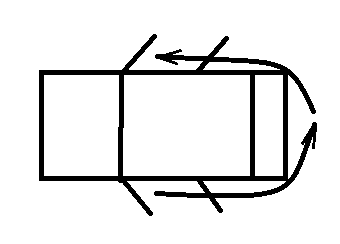 Високий рівень ризику:Навчальні питання:Підготовка до зупинення транспортного засобу Розташування транспортних засобів під час зупинки Обов’язки підрозділівЗатримання підозрюваного (них)При здійсненні тяжкого злочину або якщо зростає ризик для офіцерів патрульної служби і громадян Для контролю ситуації застосовується метод зупинки транспортного засобу за умови відомих ризиків чи тяжкого злочинуПідготовка до зупинки транспортного засобу за умови відомих ризиків чи тяжкого злочину:поінформувати диспетчера;надіслати запит на мінімум два підрозділи підтримки;якщо можливо контролювати ситуацію, вибрати місце для зупинки;залучити додаткові підрозділи до контролю дорожнього руху.3. Обов’язки основного підрозділу:вибір місця зупинки;ініціювання зупинки;зупинка за 6-7 метрів позаду підозрюваного транспортного засобу;керівництво підлеглими підрозділами;подання усних команд особам, які знаходяться в підозрюваному транспортному засобі;організація «підрозділу для затримання»Лівий підрозділ прикриття:зупинка зліва від основного підрозділу під кутом і прикриття його автомобіля;відповідальний за прикриття лівого боку підозрюваного транспортного засобу.Правий підрозділ прикриття:зупинка справа від основного підрозділу в один ряд з основним автомобілем;відповідальний за прикриття правого боку підозрюваного транспортного засобу;відповідальний за радіозв’язок під час зупинки;перевірка підозрюваного транспортного засобу, коли всі відомі підозрювані вийшли з автомобіля (за можливості дві особи);проведення перевірки багажника підозрюваного транспортного засобу після перевірки салону.4.Алгоритм затримання підозрюваного:патрульний основного підрозділу подає команди;викликає підозрюваного до себе;подає команди стати навколішки, лягти на землю або інші дозволені команди;слідкує за поводженням зі зброєю;за необхідності залучає інших патрульних;обличчя підозрюваного має бути спрямоване в напрямку автомобіля прикриття (джерело світла);одягає наручники до переміщення підозрюваного позаду патрульних автомобілів;проведення обшуку підозрюваних;двоє патрульних проводять обшук автомобіля.Правила переміщення та затримання підозрюваних:максимальне використання освітлення для отримання переваги;виведення водія з авто;утримання всіх пасажирів в автомобілі і робота з кожним окремо;контроль поведінки і застосування наручників, перш ніж завести підозрюваного за автомобіль основного підрозділу; проведення обшуку патрульним, який саджає особу в автомобіль;отримання інформації! (Скільки осіб знаходяться в автомобілі? Озброєння підозрюваних? Заручники, діти?)Висновки:Необхідність бути завжди морально готовим до зупинки транспортного засобу Пам’ятати про принцип «якщо раптово»Не існує двох схожих ситуаційНеобхідно робити вибір місця зупинки на Ваш розсудБудьте готові до непередбачуваних обставинСхема підходу до транспортного засобу9. Постійно спостерігати за діями водія та пасажирів;10. Вимагати у водія вимкнути двигун;11. За необхідності вимагати у водія включити світло в салоні, опустити всі вікна транспортного засобу та просвітити салон ліхтарем;12. Пред'явлені водієм документи необхідно брати/віддавати «слабкою рукою».13. Ні в якому разі не просовувати руку та інші частини тіла в салон транспортного засобу; 14. Не повертатись до перевіряємого ТЗ спиною. 15.  Не допускати наближення сторонніх осіб, під час спілкування з водієм;16. Постійно тримати візуальний контакт з напарником, щоб у випадку необхідності подати, завчасно узгоджений, невербальний жест.Поліцейському забороняється:1) сідати в транспортний засіб, що перевіряється, крім випадків крайньої необхідності;2) знаходитися попереду або позаду ТЗ, що перевіряється;3) стояти між особою і поліцейським (напарником), безпеку якого він забезпечує. Поліцейським необхідно пам’ятати, що будь-який контакт з особою може привести до ускладнення ситуації до високого ризику загрози.Поліцейський ніколи не повинен повідомляти особу про свої наміри.Під час контактування з правопорушником та виконання процесуальних дій рекомендується запропонувати йому залишатися за кермом в автомобілі, якщо немає виняткових обставин, що вимагають запросити водія та пасажирів вийти із транспортного засобу. При спробі правопорушника вийти  з автомобіля поліцейські, пропонують йому залишитися на місці, а у разі відмови,–  відійти з проїжджої частини дороги на узбіччя, де здійснити перевірку документів, та відповідні процесуальні дії (дотримуючись заходів особистої безпеки та принципу «Контакт-прикриття»).ЗАТВЕРДЖЕНОНауково-методичною радою Харківського національного університету внутрішніх справПротокол від 30.08.2022 № 8СХВАЛЕНОВченою радою Сумської філії Протокол від 22.07.2022 №7ПОГОДЖЕНОСекцією Науково-методичної ради ХНУВС з юридичних дисциплін Протокол від 26.08.2022 № 8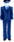 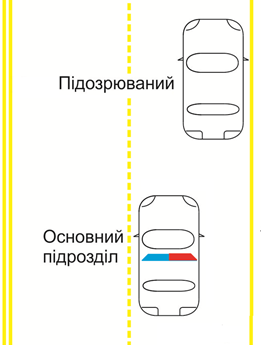 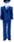 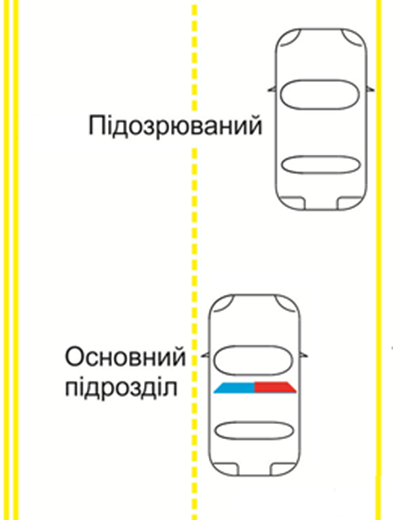 Порядок підходу та огляду транспортного засобуПорядок дій поліцейських у разі виходу особи з транспортного засобу